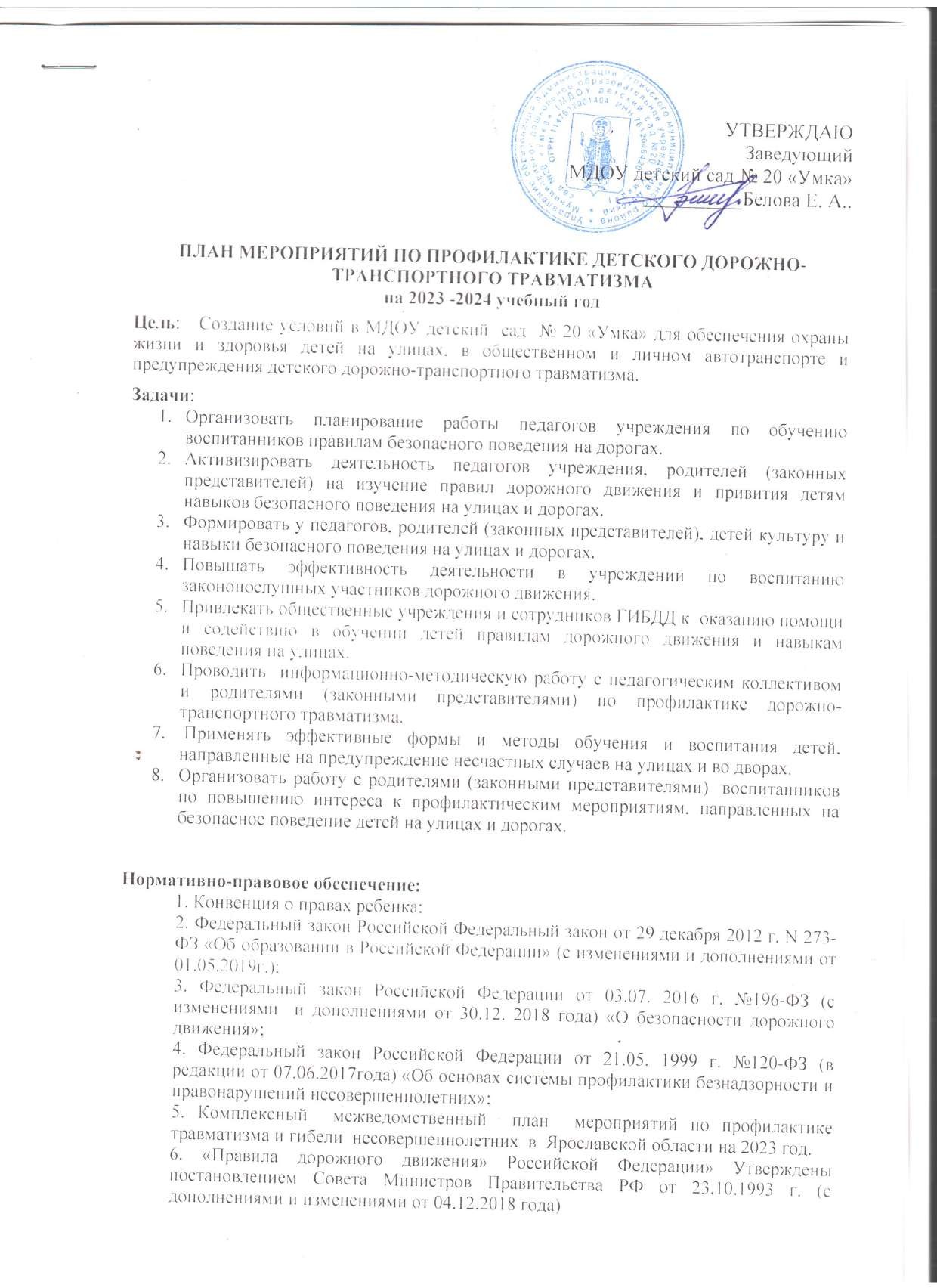 УТВЕРЖДАЮЗаведующий МДОУ детский сад № 20 «Умка»	Белова Е. А..ПЛАН МЕРОПРИЯТИЙ ПО ПРОФИЛАКТИКЕ ДЕТСКОГО ДОРОЖНО- ТРАНСПОРТНОГО ТРАВМАТИЗМАна 2023 -2024 учебный годЦель: Создание условий в МДОУ детский сад № 20 «Умка» для обеспечения охраны жизни и здоровья детей на улицах, в общественном и личном автотранспорте и предупреждения детского дорожно-транспортного травматизма.Задачи:Организовать планирование работы педагогов учреждения по обучению воспитанников правилам безопасного поведения на дорогах.Активизировать деятельность педагогов учреждения, родителей (законных представителей) на изучение правил дорожного движения и привития детям навыков безопасного поведения на улицах и дорогах.Формировать у педагогов, родителей (законных представителей), детей культуру и навыки безопасного поведения на улицах и дорогах.Повышать эффективность деятельности в учреждении по воспитанию законопослушных участников дорожного движения.Привлекать общественные учреждения и сотрудников ГИБДД к оказанию помощи и содействию в обучении детей правилам дорожного движения и навыкам поведения на улицах.Проводить информационно-методическую работу с педагогическим коллективом и родителями (законными представителями) по профилактике дорожно- транспортного травматизма. Применять эффективные формы и методы обучения и воспитания детей, направленные на предупреждение несчастных случаев на улицах и во дворах.Организовать работу с родителями (законными представителями) воспитанников по повышению интереса к профилактическим мероприятиям, направленных на безопасное поведение детей на улицах и дорогах.Нормативно-правовое обеспечение:Конвенция о правах ребенка;Федеральный закон Российской Федеральный закон от 29 декабря 2012 г. N 273- ФЗ «Об образовании в Российской Федерации» (с изменениями и дополнениями от 01.05.2019г.);Федеральный закон Российской Федерации от 03.07. 2016 г. №196-ФЗ (с изменениями и дополнениями от 30.12. 2018 года) «О безопасности дорожного движения»;Федеральный закон Российской Федерации от 21.05. 1999 г. №120-ФЗ (в редакции от 07.06.2017года) «Об основах системы профилактики безнадзорности и правонарушений несовершеннолетних»;Комплексный межведомственный план мероприятий по профилактике травматизма и гибели несовершеннолетних в Ярославской области на 2023 год.«Правила дорожного движения» Российской Федерации» Утверждены постановлением Совета Министров Правительства РФ от 23.10.1993 г. (с дополнениями и изменениями от 04.12.2018 года)Комментарии к Правилам дорожного движения РФ» ( с изменениями 2018года)Приказ Министерства образования от 09.07.1996 № 354 «О повышении безопасности дорожного движения детей и учащихся России» (с изменениями 2012 года)Приказ МВД России от 02.12.2003 г. №930 «Об организации работы Государственной инспекции безопасности дорожного движения МВД РФ по пропаганде дорожного движения»Дорожная карта по вопросам развития в субъектах РФ системы профилактики ДДТТ в рамках межведомственного взаимодействия Минпросвещения России и ГУОБДД МВД России в 2023 году.ПЛАНИРОВАНИЕ ДЕЯТЕЛЬНОСТИПЛАН РАБОТЫ НА ЛЕТОКонтроль за созданием развивающей среды в дошкольном образовательном учреждении по профилактике дорожно- транспортного травматизма у дошкольниковДля реализации поставленных задач по профилактике ДДТТ в ДОУ создана оптимальная структура управления и контроля, делегирован ряд полномочий. В ДОУ разработанасистема, в которой четко видна иерархия управления, подчинения и взаимодействия. Для реализации задач по обучению дошкольников правилам дорожного движения проводится соответствующая работа с педагогическим коллективом. А в целяхповышения эффективности работы по профилактике детского дорожно - транспортного травматизма в дошкольном учреждении дополнительно осуществляются следующие виды контроля:Оперативный контрольОперативный контроль и анализ предполагают сбор информации количественногохарактера, который не требует длительных наблюдений, но показывает, проводится или не проводится тот или иной вид деятельности по изучению правил дорожного движения, подготовлен ли необходимый методический материал.Предупредительный контрольЕго цель - оказать помощь, предупредить возможные ошибки в работе педагогов ДОУ с детьми по изучению ПДД.Тематический контрольГлавным предметом тематического контроля является определение наличия системы НОД и других воспитательных мероприятий, направленных на реализацию задач по профилактике детского дорожно-транспортного травматизма.Содержанием тематического контроля является изучение состояния воспитательно-образовательной работы с детьми, формирования развивающей образовательной среды в ДОУ по изучению ПДД в условиях федерального государственного образовательного стандарта дошкольного образования.Методы контроляНаблюдение педагогического процесса.Проверка календарных, перспективных планов работы с детьми по пропаганде безопасности дорожного движения.Мониторинг - сбор, обработка и анализ информации по организации и результатам воспитательно-образовательного процесса для эффективного решения задач по профилактике ДДТТ.Беседы с детьми во время НОД, при проведении экскурсий, целевых прогулок, организации встреч с сотрудниками ГИБДД.Анализ детских творческих работ по теме: «Изучаем правила дорожного движения»;Ожидаемые результаты по организации воспитательно-образовательной работы ДОУ по профилактике детского дорожно-транспортного травматизмаУ детей:сформировано осознанное, серьезное отношение к вопросам личной безопасности и безопасности окружающих;привиты устойчивые навыки безопасного поведения в любой дорожной ситуации;умеют ориентироваться в чрезвычайных ситуациях, искать пути решения выхода из них;проявляется дисциплинированность, выдержка, самостоятельность в соблюдении правил поведения на дороге, в общественном транспорте; • развиты представления о возможных негативных последствиях для других людей своими неосторожными действиями во время дорожного движения.У педагогов:повысится качество воспитательно-образовательного процесса по профилактикедетского дорожно-транспортного травматизма, внесет существенное разнообразие в жизнь детей и взрослых.повысится профессиональная компетентность педагогов, наличие определённых знаний по правилам дорожного движения, желание внедрять их в практику работы с детьми;сформирована в группах (ДОУ) соответствующая развивающая образовательная среда по организации и проведению систематической работы по профилактике детского дорожно-транспортного травматизма;созданы необходимые условия для организации совместной деятельности с родителями/законными представителями/ по охране и безопасности жизни детей - участников дорожного движения;скоординирована деятельность по охране и безопасности жизни детей междуродителями /законными представителями/, сотрудниками дошкольного образовательного учреждения в вопросах пропаганды детского дорожно-транспортного травматизма и изучению правил дорожного движения;создание в ДОУ базы авторских разработок, презентаций /из опыта работы педагогов/ по организации работы с детьми по профилактике ДДТТ;успешно используется передовой опыт педагогов ДОУ в воспитательно-образовательной работе другими образовательными учреждениями города и района;У родителей - активных участников воспитательно-образовательного процесса:появление интереса у родителей /законных представителей/ воспитанников к проблемам дошкольного учреждения в вопросах по решению задач по профилактике ДДТТ;со стороны родителей (водителей личного транспорта) снизится процент дорожно- транспортного травматизма с участием детей.№ п/пСодержание направления работыИсполнительСрокСрокСодержание деятельностиРабота с педагогамиРабота с педагогамиРабота с педагогамиРабота с педагогамиРабота с педагогамиРабота с педагогами1.Оформление документации по формированию	дорожно-транспортной	культурыдошкольниковОтветственное лицо по ПДДОтветственное лицо по ПДДВ течение годаИнформация2.Распространение и размещение информационных листовок, пропагандирующихбезопасное поведение на дорогах, статистики ДТП в уголках	«Дорожной безопасности»  и  на  сайтеучрежденияОтветственное лицо по ПДД, воспитателиОтветственное лицо по ПДД, воспитателиВ течении годаИнформация3.Диагностика по определению готовности	педагоговучреждения	прививать воспитанникам положительные привычки в выполнении основных правил поведения надорогеОтветственное лицо по ПДДОтветственное лицо по ПДДСентябрь МайАналитическая справка4.Разработка конспектов и сценариев	мероприятий, физкультурных досугов по БДДВоспитатели, музыкальный руководитель, инструктор по физическойкультуреВоспитатели, музыкальный руководитель, инструктор по физическойкультуреВ течение годаПечатный материал5.Проведение	«Недельбезопасности	дорожного движения»Ответственное лицо по ПДДОтветственное лицо по ПДДВ течение годаФотоматериал ы6.Оснащение	и	обновлениеинформации	в	групповых уголках БДДВоспитателиВоспитателиЕжеквартальноИнформацияРабота с воспитанникамиРабота с воспитанникамиРабота с воспитанникамиРабота с воспитанникамиРабота с воспитанниками1.Пополнение и обновление пособий по обучению детей ПДД,	изготовлениепрезентаций, видео – материалаВоспитателиВ течение годаДидактический материал2.Мониторинг по определению уровня формирования у детей представлений    дорожнойбезопасностиОтветственное лицо по ПДДСентябрь МайАналитическая справка3.Проведение развлечений и спортивных		праздников, викторин	и		другихмероприятий по обучению детей ПДДВоспитатели, специалисты детского садаВ течение годаКонспекты, фотоматериал ы4.Выставка детских рисунков, фото-акций	на	темубезопасности	дорожного движенияВоспитатели, ответственное лицо по ПДД1 раз в кварталВыставка, фото-материал5.Проведение	экскурсийследующей	тематики: нерегулируемый перекрёсток; виды  транспорта,  дорожныезнаки для пешеходов, пешеходный переход.Воспитатели, ответственное лицо по ПДДВ течение годаФотографии6.Проведение	игр	по ознакомлению с правилами дорожного		движения (дидактических,  подвижных,сюжетно-ролевых)ВоспитателиЕженедельноПлан учебно- воспитательной деятельности7.Участие в муниципальных, областных и всероссийских конкурсах по профилактикеДДТТВоспитатели, ответственное лицо по ПДДВ течение года-8.Чтение	специальнойхудожественной	литературы по данной темеВоспитатели1раз в месяц по плану воспитателейПлан учебно- воспитательно й деятельности9.Встреча	с	инспектором ГИБДДВоспитатели группВ течение годаФотоматериал ы11.Практические занятие с детьми 6-7 лет по отработке опасных участков по маршруту к детскому саду, с последующим разбором этих опасных участков в разное время годаВоспитатели, ответственное лицо по ПДДОктябрь-июньПлан учебно- воспитательно й деятельности, фотоматериал ы13.13.Участие в профилактических акциях:«Внимание,	каникулы»,«Внимание – дети!»,«Горка»,«Письмо водителю»«Шагающий автобус»Воспитатели, специалисты детского садаВ течение годаИнформация, фотоматериал ы, информация на сайтеучреждения14.14.Организация	и	проведение«Единый	деньпрофилактики»Воспитатели, ответственное лицо по ПДДВ течение годаИнформация, фотоматериал ы, информация на сайтеучреждения15.15.Организация	и  проведение«Единого	днясветовозвращателя»Воспитатели, ответственное лицо по ПДДВ течение годаИнформация, фотоматериал ы, информация на сайтеучреждения16.16.Организация	и	проведение конкурса	рисунков по	БДД«Цветная зебра»Воспитатели, специалисты детского садаАпрельИнформация, фотоматериал ы, информация на сайтеучреждения17.17.Проведение		ежедневных бесед	–	напоминаний«Минутка безопасности»Воспитатели, специалисты детского садаЕжедневноРабота с родителямиРабота с родителямиРабота с родителямиРабота с родителямиРабота с родителямиРабота с родителями1.Включение вопросов по ПДД в повестку дня родительских собранийВключение вопросов по ПДД в повестку дня родительских собранийВоспитатели, ответственное лицо по ПДДВ течение годаОтметки втетрадях учётародительских собраний2.Консультации с родителями:по безопасности детей на дороге, применение в одежде детей	светоотражающих элементов и перевозке детей в детских		специальныхудерживающих устройствахКонсультации с родителями:по безопасности детей на дороге, применение в одежде детей	светоотражающих элементов и перевозке детей в детских		специальныхудерживающих устройствахВоспитатели, ответственное лицо по ПДДВ течение годаПечатный материал, информация на сайтеучреждения3.Рекомендации. Обеспечение детей	светоотражающими элементами  для  безопасногодвижения юных пешеходов в темное время суток.Рекомендации. Обеспечение детей	светоотражающими элементами  для  безопасногодвижения юных пешеходов в темное время суток.Воспитатели, ответственное лицо по ПДДВ течение годаПечатный материал, информация на сайтеучреждения4.Привлечение родителей к участию в праздниках, конкурсах	и	другихмероприятийПривлечение родителей к участию в праздниках, конкурсах	и	другихмероприятийВоспитателиВ течение учебного годаИллюстративн ый материал, фото-отчет5.Освещение в СМИ и на сайтеОсвещение в СМИ и на сайтеВоспитатели,В течение учебногоСтатьи, фотоучреждения	мероприятий попрофилактике ДДТТответственноелицо по ПДДгодаДеятельность по оснащению необходимой литературой и оборудованиемДеятельность по оснащению необходимой литературой и оборудованиемДеятельность по оснащению необходимой литературой и оборудованиемДеятельность по оснащению необходимой литературой и оборудованиемДеятельность по оснащению необходимой литературой и оборудованием1.Приобретение необходимого оборудования для обучения ПДДЗаведующий, ответственное лицо по ПДДПо мере необходимости в течение учебногогода-2.Приобретение необходимой учебной литературы для обучения ПДДЗаведующий, ответственное лицо по ПДДПо мере необходимости в течение учебногогода-Организация контроляОрганизация контроляОрганизация контроляОрганизация контроляОрганизация контроля1.Издание приказа о назначении ответственного за работу по профилактике	детского дорожно-транспортноготравматизма на 2023-2024 учебный годЗаведующийИюльПриказ2.Проведение целевых и внеплановых инструктажей с сотрудниками по обеспечению безопасности детей на дорогахОтветственное лицо по ПДДПо мере необходимостиЖурнал инструктажа3.Работа	с	 нормативными документами	по	вопросам профилактики			детского дорожно-транспортного травматизма и обучения детей правилам дорожного движения.Ответственное лицо по ПДДВ течение годаДокументация4.Планирование обучения детей правилам дорожного движения в	воспитательно- образовательной работеВоспитатели1 раз в месяцПлан воспитательно- образовательно й деятельности5.Проверка планов работ, журнала учета работы по профилактике ДДТТОтветственное лицо по ПДДВ течение годаАкт проверки, справкаИЮНЬИЮЛЬАВГУСТДля групп детей с 3 – 5 летИгры на площадке БДД.Индивидуальные беседы и игры с детьми по ПБПДД.Конкурс рисунков на асфальте «Я пешеход».Просмотрмультфильмов «Азбука безопасности на дороге».Спортивный праздник«Дорожная зарница».Экскурсия к пешеходному переходуИгры на площадке БДД.*Индивидуальные беседы и игры с детьми по ПБПДД.Просмотр мультфильмов«Азбука безопасности на дороге».* Рисование дорожных знаков..	* Чтение книг по БДД.*		Беседа	с	детьми	по дорожным ситуациям.Игры на площадке БДД.Игры	с	детьми	по ПБПДД.*Просмотр мультфильмов«Азбука безопасности на дороге».*Рисование на тему: «Я соблюдаю	правила безопасного поведения на дороге».*Экскурсия к светофору.Для групп детей с 5 – 7 лет*Изготовление из картона и бумаги милицейской фуражки, погон, жезла и других	атрибутов регулировщика.*Индивидуальные беседы и игры с детьми по ПБПДД.Конкурс	рисунков	на асфальте «Я пешеход».*Просмотрмультфильмов	«Азбука безопасности на дороге».Спортивный	праздник«Дорожная зарница».*Экскурсия и целевые прогулки к светофору.*Игры на площадке БДД.*Индивидуальные беседы и игры с детьми по ПБПДД.*Просмотрмультфильмов	«Азбука безопасности на дороге».*Рисование	дорожных знаков.* Чтение книг по БДД.*Беседа с детьми о ситуациях на дороге с просмотром слайдов.*Игры на площадке БДД.*Просмотр мультфильмов«Азбука	безопасности	на дороге».* Рисование	на	тему«Специальный транспорт».*Экскурсия	кнерегулируемомуперекрестку по тротуару.